Vocabulary: Phases of the Moon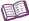 VocabularyAxis – a line connecting the North Pole to the South Pole.Crescent – Moon phase in which less than half of the Moon appears to be illuminated.First Quarter – Moon phase in which exactly half of the Moon appears to be illuminated (occurs when the Moon has gone one quarter of the way around Earth).Full Moon – Moon phase in which all of the Moon appears to be illuminated.Gibbous – Moon phase in which more than half of the Moon appears to be illuminated.Illuminate – to brighten with light.New Moon – Moon phase in which none of the Moon appears to be illuminated.Orbit – the path of a celestial body (such as a moon or a planet) around a larger celestial body.Revolve – to move around a central point.Rotate – to spin on an axis.Third Quarter – Moon phase in which exactly half of the Moon appears to be illuminated (occurs when the Moon has gone three quarters of the way around Earth).Waning – decreasing in size.Waxing – increasing in size.